民眾申辦業務標準作業流程圖一、建築物昇降設備竣工檢查流程圖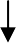 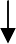 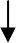 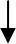 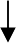 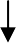 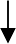 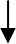 